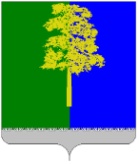 Муниципальное образование Кондинский районХанты-Мансийского автономного округа – ЮгрыАДМИНИСТРАЦИЯ КОНДИНСКОГО РАЙОНАПОСТАНОВЛЕНИЕВ связи с приведением постановления администрации Кондинского района от 21 ноября 2022 года № 2491 «О муниципальной программе Кондинского района «Развитие молодежной политики» в соответствие                              с действующим законодательством, Соглашением о реализации регионального проекта «Социальная активность (Ханты-Мансийский автономный                           округ – Югра)» на территории Ханты-Мансийского автономного                              округа – Югры от 18 мая 2021 года № 2021-E80076-16, дополнительным соглашением от 05 апреля 2024 года № 2021-Е80076-16/2, решением Думы Кондинского района от 26 декабря 2023 года № 1100 «О бюджете муниципального образования Кондинский район на 2024 год и на плановый период 2025 и 2026 годов», администрация Кондинского района постановляет:1. Внести в постановление администрации Кондинского района                                 от 21 ноября 2022 года № 2491 «О муниципальной программе Кондинского района «Развитие молодежной политики» следующие изменения:1.1. Преамбулу постановления изложить в следующей редакции:«Руководствуясь статьей 179 Бюджетного кодекса Российской Федерации, Федеральным законом от 11 августа 1995 года № 135-ФЗ                              «О благотворительной деятельности и добровольчестве (волонтерстве)», Федеральным законом от 30 декабря 2020 года № 489-ФЗ «О молодежной политике в Российской Федерации», Законом Ханты-Мансийского автономного округа – Югры от 25 марта 2021 года № 18-оз «О регулировании отдельных отношений в сфере реализации молодежной политики в Ханты-Мансийском автономном округе – Югре», постановлением Правительства Ханты-Мансийского автономного округа – Югры от 10 ноября 2023 года № 546-п                 «О государственной программе Ханты-Мансийского автономного                        округа – Югры «Развитие гражданского общества», постановлениями администрации Кондинского района от 28 октября 2016 года № 1666                         «Об утверждении перечня услуг, которые могут быть переданы на исполнение немуниципальным организациям, в том числе социально ориентированным некоммерческим организациям», от 04 октября 2021 года № 2298                            «Об утверждении Порядка предоставления субсидий из бюджета муниципального образования Кондинский район юридическим лицам                          (за исключением государственных или муниципальных учреждений), индивидуальным предпринимателям, на оказание услуг (выполнение работ)                       в сфере молодежной политики», от 29 августа 2022 года № 2010 «О порядке разработки и реализации муниципальных программ Кондинского района», администрация Кондинского района постановляет:».1.2. Пункт 5 постановления изложить в следующей редакции:«5. Контроль за выполнением постановления возложить на первого заместителя главы района, курирующего вопросы молодежной политики.».1.3. Приложение к постановлению изложить в новой редакции (приложение).2. Обнародовать постановление в соответствии с решением Думы Кондинского района от 27 февраля 2017 года № 215 «Об утверждении Порядка опубликования (обнародования) муниципальных правовых актов и другой официальной информации органов местного самоуправления муниципального образования Кондинский район» и разместить на официальном сайте органов местного самоуправления Кондинского района. 3. Постановление вступает в силу после его обнародования.са/Банк документов/Постановления 2024Приложениек постановлению администрации районаот 10.06.2024 № 614Паспорт муниципальной программыТаблица 1Распределение финансовых ресурсов муниципальной программы (по годам)Таблица 2Перечень структурных элементов (основных мероприятий) муниципальной программыТаблица 3Показатели, характеризующие эффективность структурного элемента (основного мероприятия) муниципальной программыот 10 июня 2024 года№ 614пгт. МеждуреченскийО внесении изменений в постановление администрации Кондинского района от 21 ноября 2022 года № 2491 «О муниципальной программе Кондинского района «Развитие молодежной политики»Исполняющий обязанности главы районаА.И.УлановНаименование муниципальной программы Развитие молодежной политикиРазвитие молодежной политикиРазвитие молодежной политикиСроки реализации муниципальной программы Сроки реализации муниципальной программы Сроки реализации муниципальной программы Сроки реализации муниципальной программы Сроки реализации муниципальной программы 2023-20302023-20302023-2030Куратор муниципальной программы Первый заместитель главы Кондинского района, в ведении которого находится отдел молодежной политики администрации Кондинского районаПервый заместитель главы Кондинского района, в ведении которого находится отдел молодежной политики администрации Кондинского районаПервый заместитель главы Кондинского района, в ведении которого находится отдел молодежной политики администрации Кондинского районаПервый заместитель главы Кондинского района, в ведении которого находится отдел молодежной политики администрации Кондинского районаПервый заместитель главы Кондинского района, в ведении которого находится отдел молодежной политики администрации Кондинского районаПервый заместитель главы Кондинского района, в ведении которого находится отдел молодежной политики администрации Кондинского районаПервый заместитель главы Кондинского района, в ведении которого находится отдел молодежной политики администрации Кондинского районаПервый заместитель главы Кондинского района, в ведении которого находится отдел молодежной политики администрации Кондинского районаПервый заместитель главы Кондинского района, в ведении которого находится отдел молодежной политики администрации Кондинского районаПервый заместитель главы Кондинского района, в ведении которого находится отдел молодежной политики администрации Кондинского районаПервый заместитель главы Кондинского района, в ведении которого находится отдел молодежной политики администрации Кондинского районаОтветственный исполнитель муниципальной программы Отдел молодежной политики администрации Кондинского районаОтдел молодежной политики администрации Кондинского районаОтдел молодежной политики администрации Кондинского районаОтдел молодежной политики администрации Кондинского районаОтдел молодежной политики администрации Кондинского районаОтдел молодежной политики администрации Кондинского районаОтдел молодежной политики администрации Кондинского районаОтдел молодежной политики администрации Кондинского районаОтдел молодежной политики администрации Кондинского районаОтдел молодежной политики администрации Кондинского районаОтдел молодежной политики администрации Кондинского районаСоисполнители муниципальной программы Комитет физической культуры и спорта администрации Кондинского района; управление образования администрации Кондинского районаКомитет физической культуры и спорта администрации Кондинского района; управление образования администрации Кондинского районаКомитет физической культуры и спорта администрации Кондинского района; управление образования администрации Кондинского районаКомитет физической культуры и спорта администрации Кондинского района; управление образования администрации Кондинского районаКомитет физической культуры и спорта администрации Кондинского района; управление образования администрации Кондинского районаКомитет физической культуры и спорта администрации Кондинского района; управление образования администрации Кондинского районаКомитет физической культуры и спорта администрации Кондинского района; управление образования администрации Кондинского районаКомитет физической культуры и спорта администрации Кондинского района; управление образования администрации Кондинского районаКомитет физической культуры и спорта администрации Кондинского района; управление образования администрации Кондинского районаКомитет физической культуры и спорта администрации Кондинского района; управление образования администрации Кондинского районаКомитет физической культуры и спорта администрации Кондинского района; управление образования администрации Кондинского районаНациональная цель Возможности для самореализации и развития талантовВозможности для самореализации и развития талантовВозможности для самореализации и развития талантовВозможности для самореализации и развития талантовВозможности для самореализации и развития талантовВозможности для самореализации и развития талантовВозможности для самореализации и развития талантовВозможности для самореализации и развития талантовВозможности для самореализации и развития талантовВозможности для самореализации и развития талантовВозможности для самореализации и развития талантовЦели муниципальной программы Создание возможностей для самореализации и развития талантов молодежиСоздание возможностей для самореализации и развития талантов молодежиСоздание возможностей для самореализации и развития талантов молодежиСоздание возможностей для самореализации и развития талантов молодежиСоздание возможностей для самореализации и развития талантов молодежиСоздание возможностей для самореализации и развития талантов молодежиСоздание возможностей для самореализации и развития талантов молодежиСоздание возможностей для самореализации и развития талантов молодежиСоздание возможностей для самореализации и развития талантов молодежиСоздание возможностей для самореализации и развития талантов молодежиСоздание возможностей для самореализации и развития талантов молодежиЗадачи муниципальной программы Создание условий для развития молодежи, ее самореализации в различных сферах жизнедеятельностиСоздание условий для развития молодежи, ее самореализации в различных сферах жизнедеятельностиСоздание условий для развития молодежи, ее самореализации в различных сферах жизнедеятельностиСоздание условий для развития молодежи, ее самореализации в различных сферах жизнедеятельностиСоздание условий для развития молодежи, ее самореализации в различных сферах жизнедеятельностиСоздание условий для развития молодежи, ее самореализации в различных сферах жизнедеятельностиСоздание условий для развития молодежи, ее самореализации в различных сферах жизнедеятельностиСоздание условий для развития молодежи, ее самореализации в различных сферах жизнедеятельностиСоздание условий для развития молодежи, ее самореализации в различных сферах жизнедеятельностиСоздание условий для развития молодежи, ее самореализации в различных сферах жизнедеятельностиСоздание условий для развития молодежи, ее самореализации в различных сферах жизнедеятельностиПодпрограммы-----------Целевые показатели муниципальной программы № п/пНаименование целевого показателяДокумент - основаниеДокумент - основаниеЗначение показателя по годамЗначение показателя по годамЗначение показателя по годамЗначение показателя по годамЗначение показателя по годамЗначение показателя по годамЗначение показателя по годамЦелевые показатели муниципальной программы № п/пНаименование целевого показателяДокумент - основаниеДокумент - основаниебазовое значение2023202420252026на момент окончания реализации муниципальной программыответственный исполнитель/ соисполнитель за достижение показателяЦелевые показатели муниципальной программы 1.Общая численность граждан, вовлеченных центрами (сообществами, объединениями) поддержки добровольчества (волонтерства) на базе образовательных организаций, некоммерческих организаций, государственных и муниципальных учреждений,в добровольческую (волонтерскую) деятельностьв Кондинском районе,человекРегиональный проект «Социальная активность», национальный проект «Образование»Региональный проект «Социальная активность», национальный проект «Образование»3 9004 1714 389---Отдел молодежной политики администрации Кондинского района Целевые показатели муниципальной программы 2.Доля граждан, вовлеченных центрами(сообществами, объединениями)поддержки добровольчества(волонтерства) на базеобразовательных организаций,некоммерческих организаций,государственных и муниципальныхучреждений в добровольческую(волонтерскую) деятельность, %Региональный проект «Социальная активность», национальный проект «Образование»Региональный проект «Социальная активность», национальный проект «Образование»15,6-15,715,715,715,7Отдел молодежной политики администрации Кондинского районаПараметры финансового обеспечения муниципальной программы Источники финансированияИсточники финансированияРасходы по годам (тыс. рублей)Расходы по годам (тыс. рублей)Расходы по годам (тыс. рублей)Расходы по годам (тыс. рублей)Расходы по годам (тыс. рублей)Расходы по годам (тыс. рублей)Расходы по годам (тыс. рублей)Расходы по годам (тыс. рублей)Расходы по годам (тыс. рублей)Параметры финансового обеспечения муниципальной программы Источники финансированияИсточники финансированиявсеговсего2023202420242025202520262027-2030Параметры финансового обеспечения муниципальной программы всеговсего200 463,0200 463,026 820,932 214,332 214,323 571,323 571,323 571,394 285,2Параметры финансового обеспечения муниципальной программы федеральный бюджетфедеральный бюджет0,00,00,00,00,00,00,00,00,0Параметры финансового обеспечения муниципальной программы бюджет автономного округабюджет автономного округа75 718,575 718,59 668,511 150,011 150,09 150,09 150,09 150,036 600,0Параметры финансового обеспечения муниципальной программы местный бюджетместный бюджет124 744,5124 744,517 152,421 064,321 064,314 421,314 421,314 421,357 685,2Параметры финансового обеспечения муниципальной программы иные источники финансированияиные источники финансирования0,00,00,00,00,00,00,00,00,0Параметры финансового обеспечения муниципальной программы Справочно: Межбюджетные трансферты городским и сельским поселениям районаСправочно: Межбюджетные трансферты городским и сельским поселениям района699,7699,7699,70,00,00,00,00,00,0Параметры финансового обеспечения региональных проектов, проектов автономного округа и проектов Кондинского района, реализуемых в Кондинском районеИсточники финансированияИсточники финансированияРасходы по годам (тыс. рублей)Расходы по годам (тыс. рублей)Расходы по годам (тыс. рублей)Расходы по годам (тыс. рублей)Расходы по годам (тыс. рублей)Расходы по годам (тыс. рублей)Расходы по годам (тыс. рублей)Расходы по годам (тыс. рублей)Расходы по годам (тыс. рублей)Параметры финансового обеспечения региональных проектов, проектов автономного округа и проектов Кондинского района, реализуемых в Кондинском районеИсточники финансированияИсточники финансированиявсеговсего2023202420242025202520262027-2030Параметры финансового обеспечения региональных проектов, проектов автономного округа и проектов Кондинского района, реализуемых в Кондинском районеПортфель проектов «Образование»Портфель проектов «Образование»Портфель проектов «Образование»Портфель проектов «Образование»Портфель проектов «Образование»Портфель проектов «Образование»Портфель проектов «Образование»Портфель проектов «Образование»Портфель проектов «Образование»Портфель проектов «Образование»Портфель проектов «Образование»Параметры финансового обеспечения региональных проектов, проектов автономного округа и проектов Кондинского района, реализуемых в Кондинском районеРегиональный проект «Социальная активность» (01 января 2019 года - 31 декабря 2024 года)Региональный проект «Социальная активность» (01 января 2019 года - 31 декабря 2024 года)Региональный проект «Социальная активность» (01 января 2019 года - 31 декабря 2024 года)Региональный проект «Социальная активность» (01 января 2019 года - 31 декабря 2024 года)Региональный проект «Социальная активность» (01 января 2019 года - 31 декабря 2024 года)Региональный проект «Социальная активность» (01 января 2019 года - 31 декабря 2024 года)Региональный проект «Социальная активность» (01 января 2019 года - 31 декабря 2024 года)Региональный проект «Социальная активность» (01 января 2019 года - 31 декабря 2024 года)Региональный проект «Социальная активность» (01 января 2019 года - 31 декабря 2024 года)Региональный проект «Социальная активность» (01 января 2019 года - 31 декабря 2024 года)Региональный проект «Социальная активность» (01 января 2019 года - 31 декабря 2024 года)Параметры финансового обеспечения региональных проектов, проектов автономного округа и проектов Кондинского района, реализуемых в Кондинском районевсеговсего6 069,46 069,42 799,93 269,53 269,50,00,00,00,0Параметры финансового обеспечения региональных проектов, проектов автономного округа и проектов Кондинского района, реализуемых в Кондинском районефедеральный бюджетфедеральный бюджет0,00,00,00,00,00,00,00,00,0Параметры финансового обеспечения региональных проектов, проектов автономного округа и проектов Кондинского района, реализуемых в Кондинском районебюджет автономного округабюджет автономного округа0,00,00,00,00,00,00,00,00,0Параметры финансового обеспечения региональных проектов, проектов автономного округа и проектов Кондинского района, реализуемых в Кондинском районеместный бюджетместный бюджет6 069,46 069,42 799,93 269,53 269,50,00,00,00,0Параметры финансового обеспечения региональных проектов, проектов автономного округа и проектов Кондинского района, реализуемых в Кондинском районеиные источники финансированияиные источники финансирования0,00,00,00,00,00,00,00,00,0Объем налоговых расходов Кондинского района Объем налоговых расходов Кондинского района Объем налоговых расходов Кондинского района Расходы по годам (тыс. рублей)Расходы по годам (тыс. рублей)Расходы по годам (тыс. рублей)Расходы по годам (тыс. рублей)Расходы по годам (тыс. рублей)Расходы по годам (тыс. рублей)Расходы по годам (тыс. рублей)Расходы по годам (тыс. рублей)Расходы по годам (тыс. рублей)Объем налоговых расходов Кондинского района Объем налоговых расходов Кондинского района Объем налоговых расходов Кондинского района всеговсего2023202420242025202520262027-2030Объем налоговых расходов Кондинского района Объем налоговых расходов Кондинского района Объем налоговых расходов Кондинского района 0,00,00,00,00,00,00,00,00,0№структурного элемента (основного мероприятия)Структурный элемент(основное мероприятие) муниципальной программыОтветственный исполнитель/соисполнительИсточники финансированияФинансовые затраты на реализацию (тыс. рублей) Финансовые затраты на реализацию (тыс. рублей) Финансовые затраты на реализацию (тыс. рублей) Финансовые затраты на реализацию (тыс. рублей) Финансовые затраты на реализацию (тыс. рублей) Финансовые затраты на реализацию (тыс. рублей) №структурного элемента (основного мероприятия)Структурный элемент(основное мероприятие) муниципальной программыОтветственный исполнитель/соисполнительИсточники финансированиявсегов том числев том числев том числев том числев том числе№структурного элемента (основного мероприятия)Структурный элемент(основное мероприятие) муниципальной программыОтветственный исполнитель/соисполнительИсточники финансированиявсего2023 год2024 год2025 год2026 год2027-2030 годы12345678910E8Региональный проект «Социальная активность»(целевой показатель 1, 2)Отдел молодежной политики администрации Кондинского районавсего6 069,42 799,93 269,50,00,00,0E8Региональный проект «Социальная активность»(целевой показатель 1, 2)Отдел молодежной политики администрации Кондинского районафедеральный бюджет0,00,00,00,00,00,0E8Региональный проект «Социальная активность»(целевой показатель 1, 2)Отдел молодежной политики администрации Кондинского районабюджет автономного округа0,00,00,00,00,00,0E8Региональный проект «Социальная активность»(целевой показатель 1, 2)Отдел молодежной политики администрации Кондинского районаместный бюджет6 069,42 799,93 269,50,00,00,0E8Региональный проект «Социальная активность»(целевой показатель 1, 2)Отдел молодежной политики администрации Кондинского районаиные источники финансирования0,00,00,00,00,00,01.Работа с детьмии молодежью(показатель 1таблицы 3)Отдел молодежной политики администрации Кондинского районавсего116 318,013 418,716 371,514 421,314 421,357 685,21.Работа с детьмии молодежью(показатель 1таблицы 3)Отдел молодежной политики администрации Кондинского районафедеральный бюджет0,00,00,00,00,00,01.Работа с детьмии молодежью(показатель 1таблицы 3)Отдел молодежной политики администрации Кондинского районабюджет автономного округа2 000,00,02 000,00,00,00,01.Работа с детьмии молодежью(показатель 1таблицы 3)Отдел молодежной политики администрации Кондинского районаместный бюджет114 318,013 418,714 371,514 421,314 421,357 685,21.Работа с детьмии молодежью(показатель 1таблицы 3)Отдел молодежной политики администрации Кондинского районаиные источники финансирования0,00,00,00,00,00,02.Предоставление субсидии из бюджета муниципального образования Кондинский район юридическим лицам(за исключением государственных и муниципальных учреждений) индивидуальным предпринимателям,на оказание услуг (выполнение работ)в сфере молодежной политики (показатель 2, 3 таблицы 3)Отдел молодежной политики администрации Кондинского районавсего422,6100,1322,50,00,00,02.Предоставление субсидии из бюджета муниципального образования Кондинский район юридическим лицам(за исключением государственных и муниципальных учреждений) индивидуальным предпринимателям,на оказание услуг (выполнение работ)в сфере молодежной политики (показатель 2, 3 таблицы 3)Отдел молодежной политики администрации Кондинского районафедеральный бюджет0,00,00,00,00,00,02.Предоставление субсидии из бюджета муниципального образования Кондинский район юридическим лицам(за исключением государственных и муниципальных учреждений) индивидуальным предпринимателям,на оказание услуг (выполнение работ)в сфере молодежной политики (показатель 2, 3 таблицы 3)Отдел молодежной политики администрации Кондинского районабюджет автономного округа0,00,00,00,00,00,02.Предоставление субсидии из бюджета муниципального образования Кондинский район юридическим лицам(за исключением государственных и муниципальных учреждений) индивидуальным предпринимателям,на оказание услуг (выполнение работ)в сфере молодежной политики (показатель 2, 3 таблицы 3)Отдел молодежной политики администрации Кондинского районаместный бюджет422,6100,1322,50,00,00,02.Предоставление субсидии из бюджета муниципального образования Кондинский район юридическим лицам(за исключением государственных и муниципальных учреждений) индивидуальным предпринимателям,на оказание услуг (выполнение работ)в сфере молодежной политики (показатель 2, 3 таблицы 3)Отдел молодежной политики администрации Кондинского районаиные источники финансирования0,00,00,00,00,00,02.1.Организация мероприятий в сфере молодежной политики, направленных на гражданское и патриотическое воспитание молодежи, воспитание толерантности в молодежной среде, формирование правовых, культурных и нравственных ценностей среди молодежи (показатель 2, 3 таблицы 3)Отдел молодежной политики администрации Кондинского районавсего334,2100,1234,10,00,00,02.1.Организация мероприятий в сфере молодежной политики, направленных на гражданское и патриотическое воспитание молодежи, воспитание толерантности в молодежной среде, формирование правовых, культурных и нравственных ценностей среди молодежи (показатель 2, 3 таблицы 3)Отдел молодежной политики администрации Кондинского районафедеральный бюджет0,00,00,00,00,00,02.1.Организация мероприятий в сфере молодежной политики, направленных на гражданское и патриотическое воспитание молодежи, воспитание толерантности в молодежной среде, формирование правовых, культурных и нравственных ценностей среди молодежи (показатель 2, 3 таблицы 3)Отдел молодежной политики администрации Кондинского районабюджет автономного округа0,00,00,00,00,00,02.1.Организация мероприятий в сфере молодежной политики, направленных на гражданское и патриотическое воспитание молодежи, воспитание толерантности в молодежной среде, формирование правовых, культурных и нравственных ценностей среди молодежи (показатель 2, 3 таблицы 3)Отдел молодежной политики администрации Кондинского районаместный бюджет334,2100,1234,10,00,00,02.1.Организация мероприятий в сфере молодежной политики, направленных на гражданское и патриотическое воспитание молодежи, воспитание толерантности в молодежной среде, формирование правовых, культурных и нравственных ценностей среди молодежи (показатель 2, 3 таблицы 3)Отдел молодежной политики администрации Кондинского районаиные источники финансирования0,00,00,00,00,00,02.2.Организация мероприятий в сфере молодежной политики, направленных на вовлечение молодежи в инновационную, предпринимательскую, добровольческую деятельность, а также на развитие гражданской активности молодежи и формирование здорового образа жизни (показатель 2, 3 таблицы 3)Отдел молодежной политики администрации Кондинского районавсего88,40,088,40,00,00,02.2.Организация мероприятий в сфере молодежной политики, направленных на вовлечение молодежи в инновационную, предпринимательскую, добровольческую деятельность, а также на развитие гражданской активности молодежи и формирование здорового образа жизни (показатель 2, 3 таблицы 3)Отдел молодежной политики администрации Кондинского районафедеральный бюджет0,00,00,00,00,00,02.2.Организация мероприятий в сфере молодежной политики, направленных на вовлечение молодежи в инновационную, предпринимательскую, добровольческую деятельность, а также на развитие гражданской активности молодежи и формирование здорового образа жизни (показатель 2, 3 таблицы 3)Отдел молодежной политики администрации Кондинского районабюджет автономного округа0,00,00,00,00,00,02.2.Организация мероприятий в сфере молодежной политики, направленных на вовлечение молодежи в инновационную, предпринимательскую, добровольческую деятельность, а также на развитие гражданской активности молодежи и формирование здорового образа жизни (показатель 2, 3 таблицы 3)Отдел молодежной политики администрации Кондинского районаместный бюджет88,40,088,40,00,00,02.2.Организация мероприятий в сфере молодежной политики, направленных на вовлечение молодежи в инновационную, предпринимательскую, добровольческую деятельность, а также на развитие гражданской активности молодежи и формирование здорового образа жизни (показатель 2, 3 таблицы 3)Отдел молодежной политики администрации Кондинского районаиные источники финансирования0,00,00,00,00,00,03.Организация временного трудоустройства несовершеннолетних граждан в возрастеот 14 до 18 летв свободноеот учебы время(показатель 4таблицы 3)Отдел молодежной политики администрации Кондинского района,комитет физической культуры и спорта администрации Кондинского района,управление образования администрации Кондинского района всего, в том числе:всего76 653,49 502,612 250,89 150,09 150,036 600,03.Организация временного трудоустройства несовершеннолетних граждан в возрастеот 14 до 18 летв свободноеот учебы время(показатель 4таблицы 3)Отдел молодежной политики администрации Кондинского района,комитет физической культуры и спорта администрации Кондинского района,управление образования администрации Кондинского района всего, в том числе:федеральный бюджет0,00,00,00,00,00,03.Организация временного трудоустройства несовершеннолетних граждан в возрастеот 14 до 18 летв свободноеот учебы время(показатель 4таблицы 3)Отдел молодежной политики администрации Кондинского района,комитет физической культуры и спорта администрации Кондинского района,управление образования администрации Кондинского района всего, в том числе:бюджет автономного округа73 018,88 968,89 150,09 150,09 150,036 600,03.Организация временного трудоустройства несовершеннолетних граждан в возрастеот 14 до 18 летв свободноеот учебы время(показатель 4таблицы 3)Отдел молодежной политики администрации Кондинского района,комитет физической культуры и спорта администрации Кондинского района,управление образования администрации Кондинского района всего, в том числе:местный бюджет3 634,6533,83 100,80,00,00,03.Организация временного трудоустройства несовершеннолетних граждан в возрастеот 14 до 18 летв свободноеот учебы время(показатель 4таблицы 3)Отдел молодежной политики администрации Кондинского района,комитет физической культуры и спорта администрации Кондинского района,управление образования администрации Кондинского района всего, в том числе:иные источники финансирования0,00,00,00,00,00,03.Организация временного трудоустройства несовершеннолетних граждан в возрастеот 14 до 18 летв свободноеот учебы время(показатель 4таблицы 3)Отдел молодежной политики администрации Кондинского районавсего64 465,04 437,85 127,29 150,09 150,036 600,03.Организация временного трудоустройства несовершеннолетних граждан в возрастеот 14 до 18 летв свободноеот учебы время(показатель 4таблицы 3)Отдел молодежной политики администрации Кондинского районафедеральный бюджет0,00,00,00,00,00,03.Организация временного трудоустройства несовершеннолетних граждан в возрастеот 14 до 18 летв свободноеот учебы время(показатель 4таблицы 3)Отдел молодежной политики администрации Кондинского районабюджет автономного округа63 609,8 4 309,84 400,09 150,09 150,036 600,03.Организация временного трудоустройства несовершеннолетних граждан в возрастеот 14 до 18 летв свободноеот учебы время(показатель 4таблицы 3)Отдел молодежной политики администрации Кондинского районаместный бюджет855,2128,0727,20,00,00,03.Организация временного трудоустройства несовершеннолетних граждан в возрастеот 14 до 18 летв свободноеот учебы время(показатель 4таблицы 3)Отдел молодежной политики администрации Кондинского районаиные источники финансирования0,00,00,00,00,00,03.Организация временного трудоустройства несовершеннолетних граждан в возрастеот 14 до 18 летв свободноеот учебы время(показатель 4таблицы 3)Комитет физической культуры и спорта администрации Кондинского районавсего1 203,4501,0702,40,00,00,03.Организация временного трудоустройства несовершеннолетних граждан в возрастеот 14 до 18 летв свободноеот учебы время(показатель 4таблицы 3)Комитет физической культуры и спорта администрации Кондинского районафедеральный бюджет0,00,00,00,00,00,03.Организация временного трудоустройства несовершеннолетних граждан в возрастеот 14 до 18 летв свободноеот учебы время(показатель 4таблицы 3)Комитет физической культуры и спорта администрации Кондинского районабюджет автономного округа930,0460,0470,00,00,00,03.Организация временного трудоустройства несовершеннолетних граждан в возрастеот 14 до 18 летв свободноеот учебы время(показатель 4таблицы 3)Комитет физической культуры и спорта администрации Кондинского районаместный бюджет273,441,0232,40,00,00,03.Организация временного трудоустройства несовершеннолетних граждан в возрастеот 14 до 18 летв свободноеот учебы время(показатель 4таблицы 3)Комитет физической культуры и спорта администрации Кондинского районаиные источники финансирования0,00,00,00,00,00,03.Организация временного трудоустройства несовершеннолетних граждан в возрастеот 14 до 18 летв свободноеот учебы время(показатель 4таблицы 3)Управление образования администрации Кондинского районавсего10 985,04 563,86 421,200,00,00,03.Организация временного трудоустройства несовершеннолетних граждан в возрастеот 14 до 18 летв свободноеот учебы время(показатель 4таблицы 3)Управление образования администрации Кондинского районафедеральный бюджет0,00,00,00,00,00,03.Организация временного трудоустройства несовершеннолетних граждан в возрастеот 14 до 18 летв свободноеот учебы время(показатель 4таблицы 3)Управление образования администрации Кондинского районабюджет автономного округа8 479,04 199,04 280,00,00,00,03.Организация временного трудоустройства несовершеннолетних граждан в возрастеот 14 до 18 летв свободноеот учебы время(показатель 4таблицы 3)Управление образования администрации Кондинского районаместный бюджет2 506,0364,82 141,20,00,00,03.Организация временного трудоустройства несовершеннолетних граждан в возрастеот 14 до 18 летв свободноеот учебы время(показатель 4таблицы 3)Управление образования администрации Кондинского районаиные источники финансирования0,00,00,00,00,00,04.Реализация инициативных проектов, отобранных по результатам конкурса(показатель 1 таблицы 3)Отдел молодежной политики администрации Кондинского районавсего999,6999,60,00,00,00,04.Реализация инициативных проектов, отобранных по результатам конкурса(показатель 1 таблицы 3)Отдел молодежной политики администрации Кондинского районафедеральный бюджет0,00,00,00,00,00,04.Реализация инициативных проектов, отобранных по результатам конкурса(показатель 1 таблицы 3)Отдел молодежной политики администрации Кондинского районабюджет автономного округа699,7699,70,00,00,00,04.Реализация инициативных проектов, отобранных по результатам конкурса(показатель 1 таблицы 3)Отдел молодежной политики администрации Кондинского районаместный бюджет299,9299,90,00,00,00,04.Реализация инициативных проектов, отобранных по результатам конкурса(показатель 1 таблицы 3)Отдел молодежной политики администрации Кондинского районаиные источники финансирования0,00,00,00,00,00,04.1.Инициативный проект «Твоя территория»пгт. Междуреченский(показатель 1таблицы 3)Отдел молодежной политики администрации Кондинского районавсего999,6999,60,00,00,00,04.1.Инициативный проект «Твоя территория»пгт. Междуреченский(показатель 1таблицы 3)Отдел молодежной политики администрации Кондинского районафедеральный бюджет0,00,00,00,00,00,04.1.Инициативный проект «Твоя территория»пгт. Междуреченский(показатель 1таблицы 3)Отдел молодежной политики администрации Кондинского районабюджет автономного округа699,7699,70,00,00,00,04.1.Инициативный проект «Твоя территория»пгт. Междуреченский(показатель 1таблицы 3)Отдел молодежной политики администрации Кондинского районаместный бюджет299,9299,90,00,00,00,04.1.Инициативный проект «Твоя территория»пгт. Междуреченский(показатель 1таблицы 3)Отдел молодежной политики администрации Кондинского районаиные источники финансирования0,00,00,00,00,00,0Всего по муниципальной программе:Всего по муниципальной программе:всего200 463,026 820,932 214,323 571,323 571,394 285,2Всего по муниципальной программе:Всего по муниципальной программе:федеральный бюджет0,00,00,00,00,00,0Всего по муниципальной программе:Всего по муниципальной программе:бюджет автономного округа75 718,59 668,511 150,09 150,09 150,036 600,0Всего по муниципальной программе:Всего по муниципальной программе:местный бюджет124 744,517 152,421 064,314 421,314 421,357 685,2Всего по муниципальной программе:Всего по муниципальной программе:иные источники финансирования0,00,00,00,00,00,0Всего по муниципальной программе:Всего по муниципальной программе:Справочно: межбюджетные трансферты городским и сельским поселениям района699,7699,70,00,00,00,0В том числе:В том числе:Проектная частьПроектная частьвсего6 069,42 799,93 269,50,00,00,0Проектная частьПроектная частьфедеральный бюджет0,00,00,00,00,00,0Проектная частьПроектная частьбюджет автономного округа0,00,00,00,00,00,0Проектная частьПроектная частьместный бюджет6 069,42 799,93 269,50,00,00,0Проектная частьПроектная частьиные источники финансирования0,00,00,00,00,00,0Процессная частьПроцессная частьвсего194 393,624 021,028 944,823 571,323 571,394 285,2Процессная частьПроцессная частьфедеральный бюджет0,00,00,00,00,00,0Процессная частьПроцессная частьбюджет автономного округа75 718,59 668,511 150,09 150,09 150,036 600,0Процессная частьПроцессная частьместный бюджет118 675,114 352,517 794,814 421,314 421,357 685,2Процессная частьПроцессная частьиные источники финансирования0,00,00,00,00,00,0В том числе:В том числе:Ответственный исполнительОтветственный исполнительОтдел молодежной политики администрации Кондинского районавсего188 274,621 756,125 090,723 571,323 571,394 285,2Ответственный исполнительОтветственный исполнительОтдел молодежной политики администрации Кондинского районафедеральный бюджет0,00,00,00,00,00,0Ответственный исполнительОтветственный исполнительОтдел молодежной политики администрации Кондинского районабюджет автономного округа66 309,45 009,56 399,99 150,09 150,036 600,0Ответственный исполнительОтветственный исполнительОтдел молодежной политики администрации Кондинского районаместный бюджет121 965,216 746,618 690,814 421,314 421,357 685,2Ответственный исполнительОтветственный исполнительОтдел молодежной политики администрации Кондинского районаиные источники финансирования0,00,00,00,00,00,0Соисполнитель 1Соисполнитель 1Комитет физической культуры и спорта администрации Кондинского районавсего1 203,4501,0702,40,00,00,0Соисполнитель 1Соисполнитель 1Комитет физической культуры и спорта администрации Кондинского районафедеральный бюджет0,00,00,00,00,00,0Соисполнитель 1Соисполнитель 1Комитет физической культуры и спорта администрации Кондинского районабюджет автономного округа930,0460,0470,00,00,00,0Соисполнитель 1Соисполнитель 1Комитет физической культуры и спорта администрации Кондинского районаместный бюджет273,441,0232,40,00,00,0Соисполнитель 1Соисполнитель 1Комитет физической культуры и спорта администрации Кондинского районаиные источники финансирования0,00,00,00,00,00,0Соисполнитель 2Соисполнитель 2Управление образования администрации Кондинского районавсего10 985,04 563,86 421,20,00,00,0Соисполнитель 2Соисполнитель 2Управление образования администрации Кондинского районафедеральный бюджет0,00,00,00,00,00,0Соисполнитель 2Соисполнитель 2Управление образования администрации Кондинского районабюджет автономного округа8 479,04 199,04 280,00,00,00,0Соисполнитель 2Соисполнитель 2Управление образования администрации Кондинского районаместный бюджет2 506,0364,82 141,20,00,00,0Соисполнитель 2Соисполнитель 2Управление образования администрации Кондинского районаиные источники финансирования0,00,00,00,00,00,0№ структурного элемента (основного мероприятия) Наименованиеструктурного элемента (основного мероприятия)Направления расходов структурного элемента (основного мероприятия) Наименование порядка, номер приложения, реквизиты нормативного правового акта (при наличии)1234Е8Региональный проект «Социальная активность»Предоставление субсидии на выполнение муниципального задания и иные целиПостановление администрации Кондинского района от 14 августа                     2017 года № 1256 «О порядке формирования муниципального задания на оказание муниципальных услуг (выполнение работ) муниципальными учреждениями Кондинского района и финансовом обеспечении его выполнения».Соглашение о реализации регионального проекта «Социальная активность (Ханты-Мансийский автономный округ – Югра)»                              на территории Ханты-Мансийского автономного округа – Югры                           от 18 мая 2021 года № 2021-E80076-16 (дополнительное соглашение                       к Соглашению о реализации регионального проекта «Социальная активность (Ханты-Мансийский автономный округ – Югра)»                                   на территории Ханты-Мансийского автономного округа – Югры                                от 18 мая 2021 года № 2021-Е80076-16, от 22 августа 2022 года № 2021-E80076-16/1, от 05 апреля 2024 года № 2021-Е80076-16/2).Постановление администрации Кондинского района от 18 января                    2021 года № 41 «Об утверждении порядка определения объема и условий предоставления субсидий на иные цели муниципальным бюджетным и автономным учреждениям Кондинского района»1.Работа с детьми и молодежьюПредоставление субсидии на выполнение муниципального задания и иные целиПостановление администрации Кондинского района от 14 августа                   2017 года № 1256 «О порядке формирования муниципального задания на оказание муниципальных услуг (выполнение работ) муниципальными учреждениями Кондинского района и финансовом обеспечении его выполнения».Постановление администрации Кондинского района от 18 января                    2021 года № 41 «Об утверждении порядка определения объема и условий предоставления субсидий на иные цели муниципальным бюджетным и автономным учреждениям Кондинского района»2.Предоставление субсидии из бюджета муниципального образования Кондинский район юридическим лицам (за исключением государственных и муниципальных учреждений) индивидуальным предпринимателям, на оказание услуг (выполнение работ) в сфере молодежной политикиПредоставление субсидий немуниципальным организациям, в том числе социально ориентированным некоммерческим организациям, на предоставление услуг в сфере молодежной политики, в рамках мероприятий, предусмотренных муниципальной программойПостановление администрации Кондинского района от 28 октября                        2016 года № 1666 «Об утверждении перечня услуг, которые могут быть переданы на исполнение немуниципальным организациям, в том числе социально ориентированным некоммерческим организациям».Постановление администрации Кондинского района от 04 октября                    2021 года № 2298 «Об утверждении Порядка предоставления субсидий из бюджета муниципального образования Кондинский район юридическим лицам (за исключением государственных или муниципальных учреждений), индивидуальным предпринимателям,                  на оказание услуг (выполнение работ) в сфере молодежной политики»3.Организация временного трудоустройства несовершеннолетних граждан в возрасте от 14 до 18 лет в свободное от учебы времяПредоставление средств из муниципального бюджета муниципальным учреждениям (организациям), выступающим в качестве работодателя, в соответствии с квотой (разнарядкой) на временное трудоустройство несовершеннолетних граждан в возрасте от 14 до 18 лет, ежегодно утверждаемая Межведомственной комиссией по организации отдыха, оздоровления, занятости детей, подростков и молодежи.Предоставление межбюджетных трансфертов бюджетам городских, сельских поселений Кондинского районаРешение Думы Кондинского района от 22 ноября 2011 года № 170                 «О порядке и условиях предоставления межбюджетных трансфертов из бюджета муниципального образования Кондинский район бюджетам городских, сельских поселений Кондинского района».Постановление администрации Кондинского района от 14 августа                2017 года № 1256 «О порядке формирования муниципального задания на оказание муниципальных услуг (выполнение работ) муниципальными учреждениями Кондинского района и финансовом обеспечении его выполнения».Постановление администрации Кондинского района от 25 марта                    2019 года № 485 «Об организации деятельности молодежных трудовых отрядов на территории Кондинского района».Постановление администрации Кондинского района от 25 марта                  2019 года № 486 «Об утверждении Положения о лагере труда и отдыха дневного пребывания на территории муниципального образования Кондинский район».Постановление администрации Кондинского района от 25 марта                    2019 года № 487 «Об утверждении Положения об организации деятельности молодежного трудового отряда главы Кондинского района»4.Реализация инициативных проектов, отобранных по результатам конкурсаПредоставление субсидии на иные целиФедеральный закон от 06 октября 2003 года № 131-ФЗ «Об общих принципах организации местного самоуправления в Российской Федерации».Решение Совета депутатов городского поселения Междуреченский Кондинского района Ханты-Мансийского автономного округа – Югры от 02 февраля 2021 года № 116 «Об утверждении Порядка выдвижения, внесения, обсуждения, рассмотрения инициативных проектов, а также проведения их конкурсного отбора в муниципальном образовании городское поселение Междуреченский».Постановление администрации Кондинского района от 18 января                    2021 года № 41 «Об утверждении порядка определения объема и условий предоставления субсидий на иные цели муниципальным бюджетным и автономным учреждениям Кондинского района»№ Наименование показателяБазовый показатель на начало реализации муниципальной программы Значения показателя по годамЗначения показателя по годамЗначения показателя по годамЗначения показателя по годамЗначение показателя на момент окончания реализации муниципальной программы № Наименование показателяБазовый показатель на начало реализации муниципальной программы 2023202420252026Значение показателя на момент окончания реализации муниципальной программы 123456781.Доля молодежи в возрасте от 14 до 35 лет, задействованной в мероприятиях общественных объединений, %18,818,918,918,918,918,92.Доля граждан, получивших услуги                                            в негосударственных, в том числе некоммерческих организациях, в общем числе граждан, получивших услуги в сфере молодежной политики, %0,960,960,960,960,960,963.Доля средств бюджета, выделяемых немуниципальным организациям на предоставление (выполнение) услуг (работ) в сфере молодежной политики в общем объеме средств, предусмотренных на реализацию таких услуг (работ), %0,881,51,72224.Общая численность несовершеннолетних граждан                      в возрасте от 14 до 18 лет, временного трудоустроенных в свободное от учебы время,                      млн человек0,0009160,0009150,0009150,0009150,0009150,000915